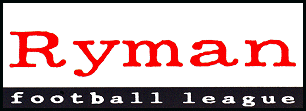 RYMAN FOOTBALL LEAGUE – WEEKLY NEWS AND MATCH BULLETINSeason 2008-2009 No: 06 - : - 15th September 2008WEEKEND REVIEWWith the FA Cup taking centre-stage, there was just one Ryman League fixture. In Division One North,  took an early lead at home to Tilbury, trailed at half-time, but hit back with two late goals to win 3–2.In the FA Cup, it was the usual mixed bag of results, with six Premier Division clubs falling by the wayside, although three were against other members of the division. Saturday’s nine winners not in all-Ryman Premier clashes won by at least two clear goals: Billericay Town (4–1 over FC Clacton), Boreham Wood (3–0 against Biggleswade United), Carshalton Athletic (4–1 against Eastbourne Town), Staines Town (3–0 at Cheshunt), Harlow Town (5–1 over Aveley), Ashford Town (Middlesex – 3–0 at Raunds), Hendon (4–2 at Royston Town), AFC Hornchurch (2–0 at Saffron Walden Town) and Sutton United (3–1 against Cray Wanderers). Horsham won with a solitary goal against Colliers Wood United on Sunday afternoon. In addition to the 13 teams already through to the second qualifying round, Harrow Borough, Heybridge Swifts and Wealdstone all face replays after drawing at Hemel Hempstead Town, at home to Uxbridge and at home to Bedford Town respectively. Both   and  suffered big disappointments, losing 5–1 against teams from a lower level, the Gulls at home  and the Gate at Ryman One South Worthing. Ramsgate lost to a late solitary goal at Folkestone, while Tooting & Mitcham United, 2–1 at Maidstone United, Tonbridge Angels, 2–1 at home to Dover Athletic, and Hastings United, 3–2 at , were the others to suffer instant exits.The biggest winners were East Thurrock United, who won 6–0 at fellow Division One North club Hillingdon Borough. Dulwich Hamlet also had few problems with their trip to Oxhey Jets. It ended 5–1 in their favour.  also scored five times, at home to former Ryman members Epsom & Ewell, who got two in reply. Other Division One South teams to advance at the first time of asking were Chipstead (1–0 against Chatham Town), Crowborough Athletic (1–0 over Walton Casuals), Fleet Town (3–0 over Cowes Sports), Merstham (2–1 against Whitstable Town), Thamesmead Town (2–1 against Great Wakering) and Kingstonian (3–0 over Ashford Town on Sunday), all at home, while Division One North Wingate & Finchley also went through, 2–0 over division rivals Witham Town. There are replays for Brentwood, after a 1–1 draw at  , , after their 1–1 draw with visiting Arundel, Whyteleafe, who conceded a last-minute equaliser at Horsham YMCA, and Ware who were similarly denied at home to Barton Rovers.Division One NorthYaw Boateng gave  the lead against Tilbury, only for the Dockers to draw level with a Joe Keith penalty and to take the lead through Chris Stowe. Four minutes from time Elliot Blake tied things up and, in stoppage time, Yacine Hamada netted for  to claim the points.FA Cup had a little bit of an escape against FC Clacton where Billy Bricknell’s early goal had been cancelled out by Sean Hillier. There were just four minutes remaining when Joe Flack converted a penalty. In the last two minutes Bradley Wood-Garness and Bricknell, again, gave the scoreline a flattering look. Hendon raced to a 40 lead at Royston Town with two goals from Charlie Mapes and one each from Lubomir Guentchev and Jamie Busby, but an own goal from Marc Leach and another one from Luke Robins made the final score 4–2. Boreham Wood were largely untroubled by Biggleswade United, winning with goals from Elliot Buchanan, Lee Allinson and Leon Archer. At ,   were ripped apart in the second half by . Gabriel Fanibuyan had given the Gulls a half-time lead, but Russell Preston equalised, Stuart Strange gave Town the lead and Kryzstof Matszkiewicz, Richard Harker and a Tarkan Mustafa own goal completed the home team’s misery. Dave Stevens and a Richard Jolly hat-trick were enough for Carshalton Athletic to repel the challenge of  for whom Jay Norwood scored.  ’s 3–0 win at  came courtesy of goals from Dean Thomas, Lee Kersey and Andre Scarlett. Hastings United came from a goal down at  – Brendon Cass scoring – to lead at half-time, thanks to goals from Sam Adams and Ben Bradley. But two goals in ten minutes early in the second half, from Steve Butterworth and Dan Dafter, saw the Darts home 3–2. Ramsgate fell 1–0 at Folkestone Invicta, James Dryden netting late for the home team. There were few problems for  at Barrows Farm, after Jamie Richards and Clydie Roberts had given them a two-goal lead against Aveley. Rhys Henry scored twice, either side of a strike from the Millers Sean Thomas and Tashan Adeyinka completed the scoring. Wayne Walters gave Harrow Borough the lead at , but an equaliser from the penalty spot, just before half-time, by David Deeney, so they have to do it again at Earlsmead. A replay at the Honeycroft awaits Heybridge Swifts after a penalty from Uxbridge’s Mark Nicholls cancelled out the opening goal from Swifts Nathan Clarke.Another all Ryman Premier clash at the Bourne Ground went the way of Maidstone United, who scored twice in two minutes through Jay Saunders and Elliot Bradbrook midway through the first half. Paul Vines pulled a goal back with ten minutes remaining but Tooting & Mitcham United couldn’t get a second. Scott Harris grabbed a hat-trick as   (Middlesex) travelled to Northamptonshire and saw off  3–0. Elliot Styles and Ross Wall were AFC Hornchurch’s marksmen as they won 2–0 at .At , Gavin McCallum gave Sutton United a third-minute lead against Cray Wanderers, but the visitors were level seven minutes later when Tony Atkins scored. Steve West restored Us lead just before half-time and Craig Dundas completed the scoring midway through the second half. An all-Kent clash at Tonbridge went the way of visiting Dover Athletic. The Premier Division leaders came from behind after the Angels had taken the lead through Carl Rook after 35 minutes. Jon Wallis equalised four minutes later and Shaun Welford grabbed the winner after 67 minutes. Andrew Phillips scored twice in the first half for  at Wealdstone, but James Gary pulled a goal back midway through the second period and a Stephen Hughes penalty six minutes from time forced a replay. ’s trip along the south coast to  quickly turned into a nightmare. Dominic Douglas, Scott Kirkwood and Paul Kennett all scored for the Rebels before half-time and Roy Pook added a fourth just after the restart. Although Jack Parkinson pulled a goal back for the Gate, Karl Akehurst completed a miserable afternoon for the visitors with ’s fifth goal after 65 minutes. On Sunday, a solitary goal from Evan Archibald was enough for Horsham to end the challenge of Colliers Wood United. raced into a 3–0 lead at home to Epsom & Ewell, Richard Greenfield, Daniel Beck and Stephen Harper scoring. But Epsom made it interesting with goals from Burns and Rodrigues before Martin and Beck, again, scored in the last five minutes for the Hillians. Sunday’s match at Kingsmeadow saw Kingstonian see off  3–0, with a first half goal from Phil Williams, and two after the break from Carl Wilson-Denis and Max Hustwick. Freddie Fleming’s strike was all that Chipstead need to win their home tie against , while it was the same story at Crowborough Athletic, whose goalscorer against Walton Casuals was Andrew Crush.Martin Tuohy scored a hat-trick in East Thurrock United’s 6 – 0 demolition of their hosts Hillingdon Borough. Kurt Smith, Max Cornhill and Scott Holding, a penalty, were the other marksmen.  scored three times in 11 minutes early in the second half, all the scoring when they entertained Cowes Sports. The goalscorers were: Mark Paterson, Mark Anderson and Nathan Smart. Another hat-trick hero was Dulwich Hamlet’s Laurent Hamici at Oxhey Jets. Daryl Plummer also scored twice for the Hamlet in the 5–1 victory, while Oxhey’s goal came from Jamie Arthur when it was already 4–0. Late goals were perfect for both Merstham as they won 2–1 at home to   and for Wingate & Finchley in their 2–0 defeat of visiting . Kevin Lock netted twice for Merstham, after 27 and 90 minutes, Ian Pulman equalizing for Whitstable after 73 minutes, while , 80 minutes, and Wayne Grant, an 84th-minute penalty, notched at the Abrahams Stadium.  won an all Ryman League Division One North clash at home to Great Wakering Rovers, all the goals coming before half time. Richard Dimmock gave Thamesmead the lead after 15 minutes, but Dan Jones squared the tie just before half-time. There was still time, however, for Harbingi Grant to net what proved to be the winner.Four matches ended in 1–1 draws, with the Ryman clubs conceding late equalisers in three of them. Glenn Stanley scored for   after 55 minutes, but a penalty from Norgate after 89 minutes means a replay in . Horsham YMCA’s Lamont scored in the last minute, meaning that Asher Hudson’s 23rd minute goal for Whyteleafe was not enough. And, at Ware, Louis Bristow scored after four minutes, but Barton Rovers forced a trip to  when O’Brien netted in the last minute. Joe Sweeney scored for   after 21 minutes against visitors , but they drew level with a goal from Osborne after 64 minutes. Sittingbourne, 2–0 at Erith & Belvedere, Concord Rangers, 5–0 at Hitchin Town, Metropolitan Police, 3–0 at home to Corby Town, and Waltham Abbey, 1–0 entertaining Rothwell Town all went out without scoring. Samuel Clayton scored for Croydon Athletic, but they conceded five at Stewarts & Lloyds, for who Burne scored a hat-trick. And Leyton fought back from 4–0 down at home to  (Winters, Mackey, two, and Spencer their scorers) with goals from Fabio Valenti and Paul Killick, a penalty, but it was not enough.Ryman Youth LeagueThree Ryman Youth League games played this week, with most clubs playing in the Preliminary Round of the FA Youth Cup.  In the only match in the North West Division, Woking won 2-1 at rivals , with first half goals from Smith and Ausan Cousins.  Staines pulled one back through Ryan Ford, but Woking hung on to takes the points home and move up to second place in the table.In the South East Division, Maidstone United went top of the table albeit levels on points with previous leaders Lewes, as they won 2-1 at Whyteleafe – Scott Ibertson and Patrick Ennis scoring the two first half goals.  On the following evening, Horsham maintained their good start to the season with a 2-0 home win against Croydon Athletic – Louie Murray and a penalty from George Magnus securing the points and third place in the Division.In the FA Youth Cup,  started the week with a 6-1 home win against Bisley – Michael McDonald scoring a hat-trick.  Lewes and Hampton & Richmond Borough both had 5-0 wins, David Wheeler scoring a hat-trick for Lewes at  , whilst AFC Wimbledon and Kingstonian both progressed to the next round with 4-2 and 9-1 wins respectively at  and Horsham YMCA, Babak Honarfar scoring a hat-trick for Kingstonian.Unfortunately, there were defeats for Corinthian-Casuals, Godalming Town and Walton & Hersham, although Godalming did take their match against Three Bridge to penalty kicks after being 1-1 at the end of extra time.Monday, 8th September, 2008Division One NorthAveley	3 - 0	Wingate & Finchley	144Carlos 12, Barnett 14, Francis 16Division One SouthSittingbourne	2 - 2	Crowborough Athletic	160Milton 80, Kayembe 86	Gordon 22, Soutar 75Tuesday, 9th September, 2008Premier DivisionAFC Hornchurch	Postponed	Wealdstone  (Middx)	0 - 2	 	200	Richards 12, Bunn 76Boreham Wood	0 - 1	 United	137	Blackman 29	1 - 1	Heybridge Swifts	733White 90	Everitt 63 Borough	2 - 4	Canvey Island	143Grieves 6, Constant 90 (pen),	Gordon 22,  63, Corbell 84,	Davidson 39 (pen), United	0 - 1	Carshalton Athletic	329	Jolly 20Hendon	0 - 2	 Athletic	279	Welford 44, Collin 50Ramsgate	2 - 2	Horsham	238Laslett,  90	Archibald 13, Carey 38Sutton United, 	1 - 1	 	410McCallum 30	Charles - Smith 57Tonbridge Angels	3 - 2	Billericay Town	344McSweeney 14 (og), Cade 31,	Bricknell 33, Shave 42Rook 55 (pen),Tooting & Mitcham United	2 - 1		292Bouadji 3, Byatt 45	Peters 17Division One North	8 - 2	 	125 37,42  78,	McDonald 45, K.Hawes 46Sweeney 45, 63, Good 48,Perry 72, Own goal 89 	1 - 4	 Rangers	157Larkin 41	Cowley 6, Oakley 27, 31,	Hughes 90 United	4 - 2	Leyton	129Touhy 25, 50, Holding 54,	Gngovi 15, Holding OG 38K. Smith 65 	2 - 3		249Hahn 1, 56	 33, 63, Bleach 78Great Wakering Rovers	2 - 0	Tilbury	106 9, Jones 28Hillingdon Borough	2 - 3	 Abbey	68Warrell 75, Gedking 78	J. Elmes 54, H. Elmes64,	White 85	0 - 1	Northwood	94	Sonner 61	Ware	3 - 0	Ilford	162Horsey 45, Bristow 61,  74	1 - 6	Redbridge	67Tucker 86	Laxton 27,  42,	Sterling 46, Dean 77, 79,	Erskine 80Division One South	5 - 0	Leatherhead	209Lye 8, Sherwood 24, 40,Jones 45, 86	3 - 0	Walton Casuals	136 23, Cotton 58, 78Chipstead	2 - 4		88Smith 8, Oakins 85	Loft 10, Leach 17, Williams 29	Catt 51Cray Wanderers	2 - 0		137Atkins 24, Aris 49Croydon Athletic	0 - 2	Merstham	128	Hall 45, Lock 71Dulwich Hamlet	3 - 1	Corinthian-Casuals	192Hamici 71 (pen), Noel 75, May 79	Robinson 6	2 - 2	Metropolitan Police	111Smith 58, 61 (pen)	George 10, Sutherland 69Walton & Hersham	0 - 0	Kingstonian	360Whyteleafe	1 - 1	Folkestone Invicta	162McNamara 55	J. Everitt 43Worthing	1 - 4		190Elliott 65	Ojukwu 9, 11, Eloumani 11, 40Wednesday, 10th September, 2008Division One North Forest	0 - 2	 	62	Cable 61 (pen), Grant 79Saturday, 13th September, 2008Division One North	 Forest	3 - 2	Tilbury	42Boateng 7, Blake 86, Hamada 90	Keith 28 (pen), Stowe 36FA Cup – First Round QualifyingBillericay Town	4 - 1	FC 	337Bricknell 6, 90, Flack 87 (pen),	S. Hillier 55Woods-Garness 89Boreham Wood	3 - 0	Biggleswade United	75Buchannan 31, Allinson 63,Archer 79	1 - 1	Arlesey Town	145Sweeney 21	Osborne 64	5 - 2	Epsom & Ewell	156 10, Beck 20, 87,	Burns 63, Rodrigues 78Harper 43, T. Martin 85 	1 - 5		312Fanibuyan 36	Matysakiewicz 54, 66,	Sinclair 59, Harker 81,	Mustafa 90 (og)Carshalton Athletic	4 - 1	 Town	247Stevens 8, Jolly 39, 49, 69	 31Cheshunt	0 - 3	 Town	236	Thomas 2, Kersey 36,	Scarlett 63Chipstead	1 - 0	 Town	85Fleming 42Crowborough Athletic	1 - 0	Walton Casuals	145Crush 70Dartford	3 - 2	 United	830Cass 15, Butterworth 48,	Adams 42, Radley 45Dafter 55Erith & Belvedere	2 - 0	Sittingbourne	133Johnson 48, Smith 59 	3 - 0	 Sports	141Paterson 51, Anderson 53,Smart 62Folkestone Invicta	1 - 0	Ramsgate	305Dryden 88	1 - 1	Arundel	140 55	Norgate 89 (pen)	5 - 1	Aveley	245Richards 14, Roberts 43,	Thomas 67Henry 60, 81, Adeyinka 90 	1 - 1	 Borough	199Deeney 42 (pen)	Walters 30Heybridge Swifts	1 - 1	Uxbridge	145Clarke 19	Nicholls 73 (pen)Hillingdon Borough	0 - 6	East  United	80	Tuohy 14, 17, 72, K. Smith 49,	M. Cornhill 47, Holding 89 (pen)Hitchin Town	5 - 0	 Rangers	225P. Barnes 37, 70, M. Barnes 59, 65,Snipple 61Horsham YMCA	1 - 1	Whyteleafe	106Lamont 90	 23Leyton	2 - 4		80Valenti 60, Killick 66 (pen)	Winters 13, Mackey 18, 37,	Spencer 54 United	2 - 1	Tooting & Mitcham United	355Saunders 21, Bradbrook 23	P. Vines 80Merstham	2 - 1	Whitstable Town	130Lock 27, 90	Pulman 73Metropolitan Police	0 - 3	 Town	140	Nolan 10, Warren 13, Mettam 89Oxhey Jets	1 - 5	Dulwich Hamlet	148Arthur 54	Plummer 10, 70,	Hamici 29 (pen), 48, 90	0 - 3	Ashford Town (Middx)	154	s. Harris 31, 35, 49	2 - 4	Hendon	303Leach 65 (og), Robins 70	Mapes 13, 36, Guentchev 39,	Busby 54	0 - 2	AFC Hornchurch	337	Styles 37, Wall 55Stewarts & Lloyds	5 - 1	Croydon Athletic	65Nurne 9 (pen), 13, 57, Mills 78,	Clayton 25Caswell 86Sutton United	3 - 1	Cray Wanderers	325McCallum 3, West 43,  70	Atkins 10	2 - 1	Great Wakering Rovers	78Dimmock 15, Grant 45	Jones 44Tonbridge Angels	1 - 2	 Athletic	797Rook 35	Wallis 39, Welford 67 Abbey	0 - 1	Rothwell Town	143	Flanaghan 57Ware	1 - 1	Barton Rovers	188Bristow 4	O’Brien 90Wealdstone	2 - 2	 Town	312Gray 67, Hughes 84 (pen)	Phillips 19, 44Wingate & Finchley	2 - 0	Witham Town	115Street 80, Grant 84 (pen)Worthing	5 - 1		338Douglas 4,  29,	 51Kennett 35, Pook 49, Akehurst 65Sunday, 14th September, 2008FA Cup – First Round QualifyingHorsham	1 - 0	Colliers Wood United	258Archbald 29Kingstonian	3 - 0	Ashford Town	401Williams 28, Wilson-Denis 53.Hustwick 56Tuesday, 16th September, 2008Division One SouthMerstham vs. FA Cup – First Round Qualifying Replays  vs. Arundel vs. Barton Rovers vs. Ware vs. WealdstoneHarrow Borough vs. Uxbridge vs. Heybridge SwiftsWhyteleafe vs. Horsham YMCAWednesday, 17th September, 2008Division One NorthIlford vs. Wingate & FinchleySaturday, 20th September, 2008Premier DivisionAFC Hornchurch vs. Billericay Town  (Middx) vs. Boreham Wood vs.  vs. HorshamHarrow Borough vs.  United United vs.  AthleticHendon vs. WealdstoneRamsgate vs. Sutton United vs. Tonbridge Angels vs. Heybridge SwiftsTooting & Mitcham United vs. Carshalton AthleticDivision One NorthAveley vs. Ware vs. Hillingdon Borough vs. Tilbury Rangers vs. Leyton United vs. Wingate & Finchley  vs. Great Wakering Rovers vs. Ilford vs.  vs. RedbridgeNorthwood vs.  Abbey  vs. Division One South vs. Dulwich HamletCorinthian-Casuals vs. Cray Wanderers vs. Croydon Athletic  vs. Folkestone Invicta vs. Leatherhead vs. Metropolitan PoliceMerstham vs. Crowborough AthleticSittingbourne vs. Walton Casuals vs. KingstonianWhyteleafe vs. Walton & Hersham vs. ChipsteadMonday, 22nd September, 2008Division One SouthKingstonian vs. LeatherheadTuesday, 23rd September, 2008Premier DivisionBillericay Town vs. Sutton United vs. AFC HornchurchCarshalton Athletic vs.  (Middx) Athletic vs. Ramsgate  vs.  BoroughHeybridge Swifts vs. Boreham WoodMaidstone United vs.  vs. Tonbridge Angels vs. HendonWealdstone vs. Tooting & Mitcham UnitedDivision One North  vs.  UnitedHillingdon Borough vs. Leyton vs. Ilford   vs. Redbridge vs. Great Wakering Rovers  vs. Tilbury vs.  Rangers Abbey vs. Ware vs. Wingate & Finchley vs. NorthwoodDivision One South   vs. Chipstead vs. WhyteleafeCrowborough Athletic vs. Walton CasualsCroydon Athletic vs. SittingbourneDulwich Hamlet vs. Cray Wanderers  vs.   vs. Metropolitan Police vs. Corinthian-CasualsWalton & Hersham vs. Merstham vs. Folkestone InvictaWednesday, 24th September, 2008Premier DivisionHorsham vs.  UnitedDivision One North vs. AveleySaturday, 27th September, 2008Division One North  vs. Hillingdon Borough vs. Leyton vs. Great Wakering Rovers vs. AveleyRedbridge vs. Tilbury vs. Ilford Abbey vs.  Rangers  vs. Division One SouthCroydon Athletic vs. Walton CasualsMetropolitan Police vs. Walton & Hersham vs. Sittingbourne vs. LeatherheadFA Cup – Second Round QualifyingMonday, 29th September, 2008Division One NorthAveley vs.  AbbeyDivision One SouthSittingbourne vs. Dulwich HamletTuesday, 30th September, 2008Division One North vs. TilburyCheshunt vs.  Rangers vs. Redbridge United vs. Hillingdon Borough vs. WareGreat Wakering Rovers vs.   vs. Northwood vs. Leyton  vs. Division One South vs. ChipsteadCorinthian-Casuals vs. Cray Wanderers vs. Walton & HershamFolkestone Invicta vs. Metropolitan PoliceLeatherhead vs. Crowborough AthleticMerstham vs. Walton Casuals vs. Whyteleafe vs. Croydon AthleticWorthing vs. Wednesday, 1st October, 2008Division One South vs. KingstonianSaturday, 4th October, 2008Premier Division (Middx) vs. AFC HornchurchBillericay Town vs.   vs. Carshalton Athletic vs.  Athletic vs. Wealdstone Borough vs. Boreham WoodHeybridge Swifts vs. Ramsgate United vs. Sutton United vs.  UnitedTonbridge Angels vs. HorshamTooting & Mitcham United vs. HendonFA Trophy – Preliminary RoundAveley vs. Ilford   vs.  Rangers vs. Woodford UnitedCorinthian Casuals vs. Crowborough Athletic vs. East Thurrock United vs.   vs.  SYCOBFolkestone Invicta vs.   vs. Great Wakering Rovers vs. Kingstonian vs. Leatherhead vs. Sittingbourne vs. ChipsteadLeyton vs. Dulwich Hamlet  vs. Merstham vs. Metropolitan Police vs.  AbbeyNorthwood vs. Whyteleafe    vs.  vs. Tilbury Rangers vs. Redbridge  vs. AFC Walton Casuals vs. Hillingdon BoroughWingate & Finchley vs. WareByes:	Division One North: 	Division One South: Cray Wanderers, Croydon Athletic, Walton & HershamLEAGUE TABLES	As at Saturday, 13th September 2008PREMIER DIVISION	P	W	D	L	F	A	Pts	GDDover Athletic	8	7	0	1	17	6	21	+11 Staines Town	8	6	1	1	14	6	19	+8 Ashford Town (Middx)	8	6	0	2	18	7	18	+11 Maidstone United	8	5	1	2	13	6	16	+7 Carshalton Athletic	8	5	1	2	16	13	16	+3 Canvey Island	8	4	2	2	18	10	14	+8 Horsham	8	4	1	3	18	14	13	+4 Tonbridge Angels	8	4	1	3	12	11	13	+1 Tooting & Mitcham United	8	4	1	3	13	15	13	-2 Sutton United	8	3	3	2	10	13	12	-3 Harlow Town	8	3	2	3	11	9	11	+2 Boreham Wood	8	3	2	3	11	11	11	+0 Billericay Town	8	3	2	3	11	14	11	-3 AFC Hornchurch	7	3	1	3	5	7	10	-2 Ramsgate	8	2	3	3	10	11	9	-1 Wealdstone	7	1	3	3	10	9	6	+1 Hastings United	8	2	0	6	5	13	6	-8 Hendon	8	1	2	5	8	13	5	-5 Dartford	8	1	2	5	8	16	5	-8 Margate	8	1	2	5	7	15	5	-8 Harrow Borough	8	1	2	5	6	16	5	-10 Heybridge Swifts	8	0	4	4	3	9	4	-6 DIVISION ONE NORTH	P	W	D	L	F	A	Pts	GDEast Thurrock United	6	5	1	0	16	8	16	+8 Ware	6	5	0	1	15	7	15	+8 Brentwood Town	6	4	2	0	15	4	14	+11 Aveley	6	4	2	0	11	2	14	+9 Waltham Abbey	6	4	1	1	18	9	13	+9 Concord Rangers	6	4	1	1	14	6	13	+8 Northwood	6	4	1	1	9	6	13	+3 Wingate & Finchley	6	4	0	2	13	7	12	+6 Cheshunt	6	4	0	2	12	10	12	+2 Leyton	6	3	1	2	15	8	10	+7 Tilbury	7	3	1	7	13	11	10	+2 Redbridge	6	2	3	1	13	5	9	+8 Maldon Town	6	2	1	3	10	14	7	-4 Ilford	6	2	0	4	5	9	6	-4 Thamesmead Town	6	1	2	3	8	11	5	-3 Enfield Town	6	1	1	4	8	18	4	-10 Great Wakering Rovers	6	1	1	4	5	16	4	-11 Chatham Town	6	1	0	5	4	12	3	-8 Witham Town	6	1	0	5	9	24	3	-15 Potters Bar Town	6	0	2	4	3	9	2	-6 Waltham Forest	6	1	1	5	7	16	1	-9 Hillingdon Borough	6	0	1	5	3	14	1	-11 DIVISION ONE SOUTH	P	W	D	L	F	A	Pts	GDWalton & Hersham	6	5	1	0	10	4	16	+6 Kingstonian	6	4	2	0	15	5	14	+10 Folkestone Invicta	6	4	1	1	9	5	13	+4 Cray Wanderers	6	3	2	1	10	9	11	+1 Ashford Town	6	3	1	2	16	9	10	+7 Metropolitan Police	6	2	4	0	12	6	10	+6 Burgess Hill Town	6	3	1	2	11	6	10	+5 Dulwich Hamlet	6	3	1	2	10	7	10	+3 Sittingbourne	6	3	1	2	10	11	10	-1 Walton Casuals	6	2	3	1	8	6	9	+2 Leatherhead	6	2	2	2	9	11	8	-2 Godalming Town	6	2	1	3	11	9	7	+2 Croydon Athletic	6	2	1	3	11	11	7	+0 Worthing	5	2	1	2	6	7	7	-1 Chipstead	6	1	3	2	11	13	6	-2 Eastbourne Town	6	2	0	4	10	12	6	-2 Fleet Town	6	1	3	2	11	14	6	-3 Merstham	5	2	0	3	5	9	6	-4 Corinthian-Casuals	6	1	1	4	10	16	4	-6 Whyteleafe	6	1	1	4	6	12	4	-6 Whitstable Town	6	1	0	5	4	16	3	-12 Crowborough Athletic	6	0	2	4	10	17	2	-7 PLAYER MOVEMENTSPlayers Registered to date:	2,417Players Registered the week:	52Player	From	To	DateBaker, Junior		Tilbury	12th September 2008Clarke, Dewayne O.	Cheshunt	 Borough	12th September 2008Ellis, Danny	Crowborough Athletic		9th September 2008Etheridge, Neal	Fulham	Leatherhead	5th September 2008(Work experience)Haines, Mark	Grays Athletic		5th September 2008 (Short term loan)Hardy, Jason	 		13th September 2008Jjunju, Moses	Ilford		6th September 2008Kalipha, Kayan	Dagenham & Redbridge	Hendon	9th September 2008(Short term loan)	Northwood	Wingate & Finchley	12th September 2008Ojelabi, Olawale J.	 		10th September 2008Ottley, Andrew	Metropolitan Police		9th September 2008Sifonios, George C.	Redbridge		9th September 2008Southall, Leslie N.	Gillingham	 Athletic	9th September 2008(Short term loan)Standen, Dean	Cray Wanderers		7th September 2008Stevens, David P.	Tooting & Mitcham Utd	Walton & Hersham	12th September 2008Tanner, Craig	 &  B	Leatherhead	5th September 2008(Short term loan)Wright, Liam	Dulwich Hamlet	Tooting & Mitcham U	8th September 2008FIXTURE CHANGES TABLEPremier DivisionDivision One NorthDivision One SouthMonday, 8th September 2008FA Youth Cup - Preliminary Round	6 - 1	Bisley	55Ingham 1, 25, McDonald 11, 12, 14,	Cappolonga 22Pople 23Tuesday, 9th September 2008FA Youth Cup - Preliminary RoundCorinthian Casuals	0 - 2	North Greenford United	45	Hawkins 55, 75Wednesday, 10th September 2008South East DivisionWhyteleafe	1 - 2	 United	46Goodman 85	Ibbertson 39, Ennis 40FA Youth Cup - Preliminary Round	0 - 5	Lewes	41	Wheeler (3), Rivers,	Collard-Wilson &  Borough	5 - 0	Dulwich Hamlet	65 	2 - 4	AFC 	48	 12, 65, Harmsworth 18,	Manning 72Mile Oak	Postponed	Tonbridge Angels	Tooting & Mitcham United	1 - 1		57(After extra time –  won 3-2 on penalty kicks)Pendrill 67	Mitchell 77Thursday, 11th September 2008 Division 	1 - 2		40Ford 61	Smith 22, Cousins 41South East DivisionHorsham	2 - 0	 Croydon Athletic	56Murray 46, Magnus 52 (pen)FA Youth Cup - Preliminary RoundCarshalton Athletic	4 - 5	Oakwood	-Goff, Dennis, ,Davison	1 - 1	Three Bridges	56Witter 14	Bird 53(After extra time –  won 5-3 on penalty kicks)Hassocks	3 - 0	Walton & Hersham	50Williams 16 (pen), Deveson 30,Lambert 38Horsham YMCA	1 - 9	Kingstonian	43Harding 48	Honarfar 4, 51, 63, Wellen 15,	Martin 28, Mullen 59, 60,	 68, 87Tuesday, 16th September 2008 Division vs. Hampton & Richmond Borough (kick-off 7.30 p.m.)South East Division vs. HorshamWednesday, 17th September 2008 DivisionCorinthian-Casuals vs. Carshalton AthleticKingstonian vs. Tooting & Mitcham United vs. South East DivisionCroydon Athletic vs.  (kick-off 7.30 p.m.)Whyteleafe vs. Tonbridge Angels – postponedFA Youth Cup - Preliminary RoundMile Oak vs. Tonbridge Angels (kick-off 7.15 p.m.)Thursday, 18th September 2008 DivisionAFC  vs. Walton & Hersham (kick-off 7.30 p.m.)South East DivisionHorsham YMCA vs. LewesMaidstone United vs. Wednesday, 24th September 2008 DivisionCorinthian-Casuals vs. Tooting & Mitcham UnitedWalton & Hersham vs. Carshalton AthleticFA Youth Cup – First Round Qualifying  vs. Croydon Athletic vs. Thursday, 25th September 2008South East Division vs. Horsham YMCAFA Youth Cup – First Round QualifyingMaidstone United vs. Week beginning Monday, 22nd September 2008FA Youth Cup – First Round QualifyingCobham vs.   vs. Oakwood vs. Horsham vs. Lewes &  Borough vs. AFC Kingstonian vs. Colliers Wood United  vs.  United vs. Mile Oak or Tonbridge AngelsWhyteleafe vs. Tunbridge Wells – Walk over for WhyteleafeYOUTH LEAGUE TABLES	As at Saturday, 13th September 2008NORTH WEST DIVISION	P	W	D	L	F	A	Pts	GDAFC Wimbledon	3	3	0	0	12	3	9	+9 Woking	4	2	1	1	10	6	7	+4 Staines Town	3	2	0	1	7	3	6	+4 Hampton & Richmond Borough	2	1	0	1	5	2	3	+3 Kingstonian	1	1	0	0	4	2	3	+2 Godalming Town	2	0	1	1	1	5	1	-4 Tooting & Mitcham United	1	0	0	1	1	2	0	-1 Walton & Hersham	1	0	0	1	0	5	0	-5 Corinthian-Casuals	2	0	0	2	2	8	0	-6 Carshalton Athletic	1	0	0	1	0	6	0	-6 SOUTH EAST DIVISION	P	W	D	L	F	A	Pts	GDMaidstone United	3	2	1	0	8	3	7	+5 Lewes	3	2	1	0	7	2	7	+5 Horsham	3	2	0	1	7	4	6	+3 Burgess Hill Town	2	1	1	0	5	3	4	+2 Worthing	2	1	1	0	5	3	4	+2 Eastbourne Town	2	1	1	0	3	2	4	+1 Croydon Athletic	4	0	2	2	3	8	2	-5 Tonbridge Angels	2	0	1	1	2	3	1	-1 Horsham YMCA	2	0	0	2	3	7	0	-4 Whyteleafe	3	0	0	3	1	9	0	-8 HANDBOOK AMENDMENTSPOTTERS BAR TOWN FCClub Secretary Alan Evans has a change of address - , Finchley,  N3 2EBCARSHALTON ATHELTIC FC (YOUTHS)Carshalton Athletic Youth team have a new Youth Secretary - Sean Newman, telephone mobile 0797 637 3570; e-mail seannewman@carshaltonathletic.co.ukNOTICEBOARD TOWN FCClub Secretary Henry Longhurst will not be available between Tuesday 9th and Tuesday, 23rd September 2008 inclusive.  During that period all communications by post, telephone and e-mail to this Club to Assistant Secretary/Fixtures Brian Burcombe, 4 Hallwood Close, Rainham, Kent ME8 9NT;telephone 01634 363419 (home) or 0777 377 1039 (mobile); e-mail: ctfc@burcombe.net or brian@burcombe.net GREAT WAKERING ROVERS FCClub Secretary Roger Sampson is unavailable from Saturday 20th September until Sunday, 5th October.  During that time all footballmatters will be dealt with by the Club’s Press Officer Norman Johnson - details as in the handbook. TOWN FCClub Secretary Jim Aldridge will be on annual leave for two weeks from Tuesday, 23rd September to Tuesday, 7th October inclusive. Any correspondence during that period
should be sent to Bill Wiseman, mobile 0789 906 8204 or e-mail w.wiseman@hotmail.com WEALDSTONE FCClub Secretary Paul Fruin is unavailable from Wednesday 17th September until Thursday 2nd October.  Alan Couch, the Club’s Fixture Secretary will be dealing with all First Team matters during this period.CLUB GOSSIP TOWN FCMasters Five a Side Competition.Brentwood Town Football Club are having a good run in the League and FA Cup of late.  Manager Carl Griffiths is proud of his players' unbeaten run this season in all competitions including Reserves.  Carl has also taken a very keen interest in the Youth sides who start their competitive season this weekend. However, the tables were turned on the managers and coaches last weekend at the televised Masters Five a Side Finals.  One of the Club’s coaches, Mark Robson, lined up for and captained West Ham United - Mark had also captained the side to victory in the Regional Finals.  Unfortunately for Mark, his side was drawn against  in the first round.  A certain Mr Griffiths, whose goals helped  through to victory in their Regional Finals, was in form for City and buried Hammers with a pair of opportunist goals that one of his own Ryman League players would have been proud of.Mark was on the goal sheet but, unfortunately, Hammers could not break down the City defence and West Ham went out at the first hurdle.   scored also in the next game and had one disallowed and City won through to the Semi Final but there, sadly, their progress endedCARSHALTON ATHLETIC FCThe protracted transfer of Liam Harwood was completed last Monday when the outstanding young central defender signed a year’s contract for Bristol Rovers.  The Robins will receive an initial payment up front and additional fees based on first team appearances and any subsequent sell-on.  The move was complicated by an earlier transfer to  club, Bromley, who were not prepared to pay the fee that Carshalton Athletic required for a contract player.  Liam has progressed through the ranks at  and by last season had become one of the most highly regarded players in the Ryman Premier Division.  He leaves the Robins with the best wishes of the management, players and supporters and the hope that he will achieve his ambition of playing at the highest level.Another departure is versatile left side player, Ryan Watts, who has been released by the Club to sign for Harrow Borough to improve his prospects of regular first team football.  Ryan has been a good servant to the Club over the past two seasons and also leaves with the best wishes of all at . ATHLETIC FCAndy Hessenthaler is thrilled to have signed  midfielder Nicky Southall on loan for a month.  The midfielder, who can also play in defence, joins from  where he played with and under Whites manager Hessenthaler.

Boss Hessenthaler said: "No disrespect to this league, Nicky is a class above - and I'm staggered we've got him here.  He had no hesitation joining us because he likes the football we're playing and the direction we're heading in.

"The lad played in the Premier League for Bolton and has been at  , not to mention when I managed him in the Championship at .

"Young lads in our team, such as Matt Fish, Dean Hill, will learn a lot from Nicky - the way he trains, the way he plays and what he brings to the team.  It's only a month but you never know what may happen in the future in football. But we're thrilled he's down here."DULWICH HAMLET FCGillingham Football Club’s eighteen-year-old midfielder Charlie Howard has joined Ryman League, Division 1 South side Dulwich Hamlet on a one month loan.Howard went straight into Dulwich’s side for their midweek home league fixture against Corinthian Casuals. He has also been cleared to figure in the side’s FA Cup match against Oxhey Jets on Saturday. TOWN FC joint manager Adam Lee has left the club with immediate effect.  The team will be managed until the return of Stewart Margolis by first team coach Mike Smee with the assistance of two senior players, captain Rudi Hall and Simon Tickner.HENDON FCDagenham & Redbridge teenager Kayan Kalipha has joined Ryman League Hendon on a month-long loan deal in order to gain first-team experience.  The midfiedler signed a two-year contract with the Daggers in the summer after some impressive performances for the reserves last season.  The club are hoping the 18-year-old will gain vital first-team experience in the Ryman Premier Division. UNITED FCMaidstone United Football Club received some good news from  this week following the club’s appeal over the dismissal of Nathan Paul in the game against Ramsgate on 2nd September.Following a meeting of the FA’s Regulatory Commission, it has been decided that the original three match suspension incurred by Nathan Paul for “serious foul play” be overturned.  The Regulatory Commission viewed a DVD of the incident supplied from club cameraman John Gooch in making this decision and were satisfied that the club’s appeal was valid.  Therefore, Nathan Paul will not serve a three game playing ban.WALTON & HERSHAM FCWhen Walton & Hersham’s goalkeeper Antony Hall turned his left ankle stepping on the ball while teaching in a basketball session on Tuesday afternoon, it left his manager Jimmy Bolton with no time to sign a replacement for that evening’s top of the table clash at home against Kingstonian.  With Hall at the time the only registered keeper with Division One South leaders Swans,  was left with the dilemma of either naming an outfield player in goal, or risking his injured custodian.  With the aid of painkillers Hall took his regular place between the sticks, and despite limping throughout the match with a badly swollen foot he not only registered his second clean-sheet in a row, but also kept second-placed Ks goalless for the first time this season.  It was not until the following day and a visit to hospital that it was established Hall had broken a bone in his foot, and he will now be in plaster for six weeks.WEEKLY STATS ATTACKBest Attendances – Club by Club(As at Saturday, 13th September 2008)PREMIER DIVISION1,781	Dartford vs.  Athletic	19th August 20081,512	 Athletic vs. 	25th August 2008759	 United vs.  United	25th August 2008594	  vs. 	25th August 2008577	 vs. Billericay Town	25th August 2008574	 United vs. Tonbridge Angels	6th September 2008DIVISION ONE NORTH249	  vs. 	9th September 2008215	 Rangers vs. 	23rd August 2008201	Northwood vs. 	16th August 2008185	Cheshunt vs.  United	6th September 2008184	  vs.  Rangers	25th August 2008176	 vs. Tilbury	25th August 2008176	Ware vs. 	16th August 2008DIVISION ONE SOUTH360	Walton & Hersham vs. Kingstonian	9th September 2008321	Kingstonian vs. 	7th September 2008314	Croydon Athletic vs. Kingstonian	25th August 2008307	Folkestone Invicta vs. Dulwich Hamlet	6th September 2008279	  vs. 	25th August 2008277	Sittingbourne vs. Folkestone Invicta	26th August 2008264	 vs. Crowborough Athletic	25th August 2008Hat-trick heroes(Week beginning Monday, 8th September 2008)This week’s hat-trick stars are:Steven Wareham	Theo Walcott	Richard Jolly	Carshalton Athletic (FA Cup)Martin Tuohy	 Utd (FA Cup)Laurent Hamici	Dulwich Hamlet (FA Cup)Scott Harris	 (Middx) (FA Cup)This week’s Youth League hat-trick stars are:Michael McDonald	David Wheeler	LewesBabak Honarfar	Kingstonian(All FA Youth Cup)Top Goalscorers(As at Saturday, 13th September 2008)PREMIER DIVISION	Lge GoalsRichard Jolly	Carshalton Athletic	10Byron Harrison	 (Middx)	7Elliot Onochie		7Gavin McCallum	Sutton United	7Billy Bricknell	Billericay Town	6Mo Takalobighashi	Ramsgate	5Warren Harris	 (Middx)	4James Pinnock	 United	4Leon Gordon	Canvey Island	4Frannie Collin	 Athletic	4Evan Archbold	Horsham	4Lee Carey	Horsham	4DIVISION ONE  GoalsMartin Tuohy	 United	8Harry Elmes	 Abbey	7Chris Stowe	Tilbury	6Denis Maharjan	Leyton	5Christopher Chase	Wingate & Finchley	5Joe Sweeney		5Wayne Grant	Wingate & Finchley	4Yohance Lewis		4 Hodge	Tilbury	4Shane Oakley	 Rangers	4Steve Wareham		4Jacob Erskine	Redbridge	4Rikki Cable		4DIVISION ONE  GoalsBobby Traynor	Kingstonian	7Mitchell Sherwood		6Kenny Ojukwa		5	4Tommy Hutchings	Leatherhead	4Ben Andrews		4Scott Forrester	Metropolitan Police	4Richard Brady	Sittingbourne	4Laurent Hamici	Dulwich Hamlet	4YOUTH LEAGUE	Lge GoalsPeter Rapson	AFC 	5Oliver Palmer		4Louis Pople		3Fred Foreman	Lewes	3Ollie Kellick	AFC 	3Patrick O’Sullivan	Horsham	3Tom Parkinson	 United	3Wins Analysis(As at Saturday, 13th September 2008)PREMIER DIVISIONMatches Played:	87Home Wins	31	35.6 %Away Wins	38	43.7 %Draws	18	20.7 %Home Goals	128Away Goals	116Total Goals	244DIVISION ONE NORTHMatches Played:	67Home Wins	28	41.8 %Away Wins	28	41.8 %Draws	11	16.4 %Home Goals	122Away Goals	104Total Goals	226DIVISION ONE SOUTHMatches Played:	65Home Wins	26	40.0 %Away Wins	23	35.4 %Draws	16	24.6 %Home Goals	111Away Goals	104Total Goals	215YOUTH NORTH WEST DIVISIONMatches Played:	10Home Wins	4	40.0 %Away Wins	5	50.0 %Draws	1	10.0 %Home Goals	21Away Goals	21Total Goals	42YOUTH SOUTH EAST DIVISIONMatches Played:	13Home Wins	5	38.6 %Away Wins	4	30.7 %Draws	4	30.7 %Home Goals	25Away Goals	19Total Goals	44League Form Guide (Last six matches)PREMIER DIVISION	W	D	L	F	A	Pts1	xxx	5	0	1	14	9	151		5	1	0	12	4	162	 Athletic	5	0	1	11	6	153		4	1	1	16	6	134	Tooting & Mitcham Utd	4	1	1	11	11	135	 (Mx)	4	0	2	14	5	126	 United	4	0	2	11	6	127		3	1	2	10	6	108	Carshalton Athletic	3	1	2	12	12	109	Sutton United	3	1	2	8	11	1010	Tonbridge Angels	3	0	3	10	11	911	Ramsgate	2	2	2	8	8	812	Billericay Town	2	2	2	9	12	813	Horsham	2	1	3	12	11	714	AFC Hornchurch	2	1	3	3	6	715	 United	2	0	4	4	9	616	Wealdstone	1	2	3	10	9	517		1	2	3	8	11	518	Boreham Wood	1	2	3	7	10	519	Harrow Borough	1	1	4	6	12	420		1	1	4	4	11	421	Heybridge Swifts	0	3	3	3	7	322	Hendon	0	1	5	3	11	1League Form Guide (Last four matches)DIVISION ONE NORTH	W	D	L	F	A	Pts1		4	0	0	14	3	122	 Rangers	4	0	0	13	4	123	Ware	4	0	0	13	4	124	East  United	4	0	0	12	5	125	 Abbey	3	0	1	11	6	96		3	0	1	9	7	97	Aveley	2	2	0	7	1	88	Northwood	2	1	1	4	6	79	Leyton	2	0	2	13	8	610	Wingate & Finchley	2	0	2	8	6	611		2	0	2	7	10	612	Redbridge	1	2	1	8	4	513		1	1	2	6	8	414	Great Wakering Rovers	1	1	2	4	9	415	Tilbury	1	0	3	8	10	316		1	0	3	5	9	317		1	0	3	6	12	318	Ilford	1	0	3	2	8	319		1	0	3	7	16	320		0	1	3	2	6	121	Hillingdon Borough	0	1	3	3	8	122		0	0	4	3	11	0DIVISION ONE SOUTH	W	D	L	F	A	Pts1	Walton & Hersham	3	1	0	4	1	102		3	0	1	10	3	93	Kingstonian	2	2	0	9	4	84	Cray Wanderers	2	2	0	7	2	85	Dulwich Hamlet	2	1	1	8	5	76	Croydon Athletic	2	1	1	9	7	77	Sittingbourne	2	1	1	8	6	78	Folkestone Invicta	2	1	1	5	3	79		2	1	1	5	5	710		2	0	2	11	5	611		2	0	2	8	5	612	Walton Casuals	1	2	1	6	5	513		1	2	1	8	10	514	Leatherhead	1	2	1	7	10	515	Metropolitan Police	0	4	0	6	6	416	Whyteleafe	1	1	2	4	8	417	Chipstead	0	3	1	8	10	318		1	0	3	6	8	319	Corinthian-Casuals	1	0	3	6	10	320	Merstham	1	0	3	4	9	321	Crowborough Athletic	0	2	2	6	11	222		0	0	4	0	12	0 (reproduced with the permission of Tony Kempster from his website at www.tonykempster.co.uk )Bruce BadcockRyman Football LeagueUnit 14/15, Wisdom Facilities Centre    CB9 8SA01440 768840 (Telephone)
01440 768841 (Fax)
0792 194 0784 (Mobile) E-mail: bruce.badcock@btinternet.comMatchOriginal DateNew DateAFC Hornchurch vs. Wealdstone9th September 2008MatchOriginal DateNew Date vs. Northwood27th September 2008Ware vs.  United27th September 2008Wingate & Finchley vs. 27th September 2008MatchOriginal DateNew Date vs. Merstham27th September 20089th October 2008Chipstead vs. Cray Wanderers27th September 2008Crowborough Athletic vs. Corinthian-Casuals27th September 2008Dulwich Hamlet vs. Whyteleafe27th September 2008  vs. 27th September 2008 vs. Folkestone Invicta27th September 2008Kingstonian vs. 27th September 2008